А05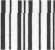 1050 50 14инн 2225081637кпп 222501001 стр. 0 0 1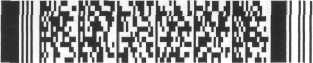 4a239af3   50ccbe31   c4a3c3al   9416c30e Форма по КНД 0710099Бухгалтерская (финансовая) отчетностьНомер корректировки      0	Отчетный период (код)      3  4	Отчетный год  2 0  14ТОВАРИЩЕСТВО СОБСТВЕННИКОВ ЖИЛЬЯ   "ПАРТИ ЗАНСКАЯ  8 2м(наименование организации)Код вида экономической деятельности по классификатору ОКВЭД       70.32.11код по окно	99112856Форма собственности (по ОКФС)	1   6Организационно-правовая форма (по ОКОПФ)	2  8  0 16Единица измерения: (тыс. руб. / млн. руб. - код по ОКЕИ)	3  8  4На7страницахс приложением документов или их копий на :    :    :    : листах*Достоверность и полноту сведений, указанных в настоящем документе, подтверждаю:I         1 - руководитель2 - уполномоченный представительОВСЯННИКОВА НАТАЛЬЯн иколаевна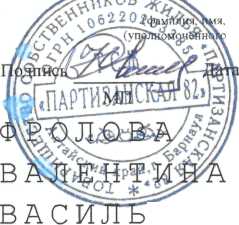 отчество* руководителя представителя) полностью) (фамилия, имя. отчество*   главного бухгалтера  полностью)Заполняется работником налогового органаСведения о представлении документаДанный документ представлен (код)      :    :    :с приложением	.............документов или их копий на	:    :    •   листахДата представления   '.""."".	'.""."".    ■■■■•■■■■■•■документа                  :..,:...:	• :...:...: • :...:;..:...Подпись,Зарегистрирован за№Наименование документа, подтверждающего полномочия представителяФамилия, И. О* «РЯФНСЩ-Подпись16 ФЕВ 2015* Отчество при наличии.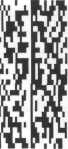 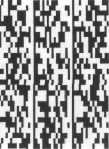 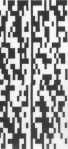 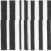 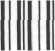 1050    5021инн 2225081637кпп 222501001 стр. 0 0 2I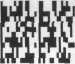 b9570db8 50C75479 ее8Ы6ае fd9188bbПочтовый индекс   6 5 6 0 4  9 Субъект Российской Федерации (код)     22БАРНАУЛЛ    ГМестонахождение (адрес)РайонГородНаселенный пункт (село, поселок и т.п.)' ПАРТИЗАНСКАЯНомер дома	82(владения)	Номер корпуса (строения)Номер офиса	121-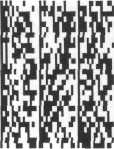 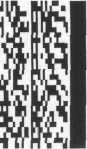 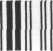 1050 5038инн 2225081637кпп 222501001 стр. 0 0 3Бухгалтерский баланс Актив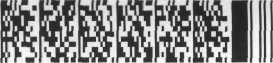 IЬ4а8090а 50cc6df6 7flf52b6 5261937cФорма по ОКУД 0710001ПоясненияНаименование показателяКод     На отчетную дату строки отчетного периодаНа 31 декабря предыдущего годаНа 31 декабря года,предшествующегопредыдущемуI. ВНЕОБОРОТНЫЕ АКТИВЫ1110 1120 ИЗО 1140 1150 1160 1170Нематериальные активыРезультаты исследований и разработокНематериальные поисковые активыМатериальные поисковые активыОсновные средстваДоходные вложенияв материальные ценностиФинансовые вложенияОтложенные налоговые активы	1180Прочие внеоборотные активы	1190Итого по раздел)' I	1100П. ОБОРОТНЫЕ АКТИВЫЗапасы	1210Налог на добавленную стоимость по приобретённым ценностямДебиторская задолженность	1230               4            1240 1250 1260 1200 1600Финансовые вложения (за исклю-чением денежных эквивалентов)Денежные средства и денежные эквивалентыПрочие оборотные активыИтого по разделу II БАЛАНС2 12 52 58 48 4  8 40     0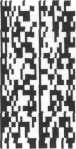 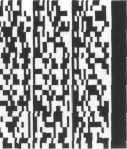 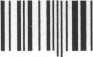 1050 5045инн 2225081637кпп 222501001 стр. 0 0 4iIf25e6514   50с07еЬ8   2e7daob6 b9fe401cПоясненияНаименование показателяПАССИВКод      На отчетную дату строки    отчетного периодаНа 31 декабря предыдущего годаНа 31 декабря года,предшествующегопредыдущемубlit КАПИТАЛ И РЕЗЕРВЫ1320 1340 1350 13601370 1300Уставный капитал (складочный капитал, уставный фонд, вклады    1310 товарищей) Собственные акции, выкупленные у акционеровПереоценка внеоборотных активовДобавочный капитал (без переоценки)Резервный капиталНераспределенная прибыль (непокрытый убыток)Итого по раздел}' IIIIIL ЦЕЛЕВОЕ ФИНАНСИРОВАНИЕПаевой фонд	1310Целевой капитал	1320Целевые средства	13501370 1300Фонд недвижимого и особо      П60 ценного движимого имуществаРезервный и иные целевые фондыИтого по разделу III2  502 54  1367 70ГУ. ДОЛГОСРОЧНЫЕ ОБЯЗАТЕЛЬСТВАЗаемные средства	1410Отложенные налоговые обязательстваОценочные обязательства Прочие обязательства Итого по раздел)7 IV1420 1430 1450 1400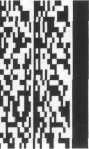 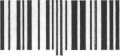 10 50 50 52инн 2225081637кпп 222501001 стр. 0 0 5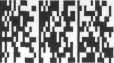 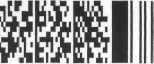 Ib2721f2f 50ce2817 cc55348o f05c6d2OПоясненияНаименование показателяКод        На отчетную дату строки      отчетного периодаНа 31 декабря предыдущего годаНа 31 декабря года,предшествующегопредыдущему2	3V. КРАТКОСРОЧНЫЕ ОБЯЗАТЕЛЬСТВАЗаемные средства	1510Кредиторская задолженность	1520Доходы будущих периодов	1530Оценочные обязательства	1540о7_о2 57   8 40 0ПримечанияУказывается номер соответствующега пояснения к бухгалтерскому балансу и отчету о прибылях и убытках,Здесь и в других формах отчетов вычитаемый или отрицательный показатель показывается в круглых скобках.Заполняется некоммерческими организациями-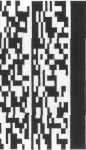 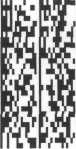 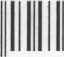 1050    5 106инн 2225081637кпп 222501001 стр. 0 0 6Отчет о финансовых результатах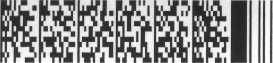 b5fllc4a 50с6392Ь 52b59bbf 4e90e245Форма по ОКУД 07100024 1^Пояснения1i	НаименованиепоказателяВыручка 2Себестоимость продажВаловая прибыль (убыток)Коммерческие расходыУправленческие расходыПрибыль (убыток) от продажДоходы от участия в других организацияхПроценты к получениюПроценты к уплатеПрочие доходыПрочие расходыПрибыль (убыток) до налогообложения      2300Текущий налог на прибыльв т.ч. постоянные налоговые обязательства (активы)Изменение отложенных налоговых обязательств Изменение отложенных налоговых активов    Прочее                                                                           2460Чистая прибыль (убыток)                           2400    (4)                                                                                              2400                      СПРАВОЧНОРезультат от переоценю! внеоборотных активов,         2510                       не включаемый в чистую прибыль (убыток) периода                                                          2520Результат от прочих операций, не включаемый в чистую прибыль (убыток) периодаСовокупный финансовый результат периода	2500(4 )4 1Базовая прибыль (убыток) на акцию	2900Разводненная прибыль (убыток) на акцию	2910ПримечанияУказывается номер соответствующего пояснения к бухгалтерскому балансу и отчету о прибылях и убытках.Выручка отражается за минусом налога на добавленную стоимость, акцизов.Совокупный финансовый результат периода определяется как сумма строк «Чистая прибыль (убыток)», «Результат от переоценки внеоборотных активов,
не включаемый в чистую прибыль (убыток) периода» и «Результат от прочих операций, не включаемый в чистую прибыль (убыток) периода» .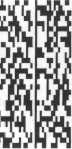 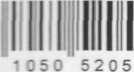 За отчетный годинн 2225081637кпп 222501001 стр. 0 0 7Отчет о целевом использовании средствКодстроки2Наименование показателя 1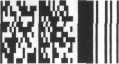 Iaf9d3104   50o6200f  а167а9Ь6   1228f801   Форма по ОКУД                                                0710006За предыдущий год4Остаюк средств на начало отчетного года	6100
Поступило средствВступительные взносы	6210Членские взносы	6Целевые взносы	6220Прибыль от предпринимательской деятельности организацииДобровольные имущественные взносы и пожертвования	623062006310 6311 6312 6313 6320 6321 6322 6323   6240ПрочиеВсего поступило средствИспользовано средствРасходы на целевые мероприятия в том числе: социальная и благотворительная помощьпроведение конференций, совещаний, семинаров и т.п.иные мероприятияРасходы на содержание аппарата управленияв том числе:расходы, связанные с оплатой труда (включая начисления)выплаты, не связанные с оплатой трударасходы на служебные командировки и деловые поездкисодержание помещений, зданий, автомобильного транспорта и иного имущества (кроме ремонта)3 65 4 1 05 4 1( 577)18 3353 1 53 68( 515)(515)(515) 3 б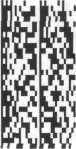 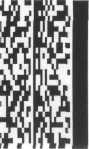 на   :    :    :    :  страницахв составе(отметить знаком V)071000107100020710003071000407100050710006Прочие обязательства1550Итого по раздел)7 V1500БАЛАНС1700Код строки3 2110За отчетный период         9 8 1За отчетный период         9 8 1За отчетный период         9 8 1За аналогичный период предыдущего года8 7 8За аналогичный период предыдущего года8 7 8За аналогичный период предыдущего года8 7 82120 (1097 )( 96 8)2100( 116 )(90)79902200( 116 )(9 0)23102320234011 21 382300(4 )482410(0 )( 7)242124302450 9ДГ.Г)2450 9ДГ.Г)ремонт основных средств и иного имущества6325( 577 )прочие6326прочиеПриобретение основных средств, инвентаря и иного6330имуществаПрочие6450ПрочиеВсего использовано средств6300(577)Остаток средств на конец отчетного года64000